DR. DILIP  BHAGWANJI  KAMDI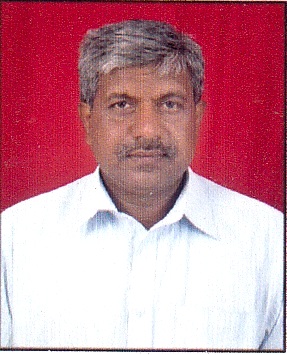 M.Sc. Ph.D. B.A. (Eco) .B.ed.,D.S.M.Rashtrapita Mahatma Gandhi College of Arts,Commerce & Science,Saoli,Dist ChandrapurMob.No. – 9822225931Member  Board of Studies in Home-Science, Gondwana  university  Gadchiroli.Personal Information :-Full Name				: DR. DILIP BHAGWANJI  KAMDIDate of Birth			: 02/03/1965Address	: Rashtrapita Mahatma Gandhi College of Arts,Commerce & Science,Saoli, Dist -Chandrapur.Mob. No.				: 9822225931E-mail Address			: dilip.kamdi@rediffmail .comJob Details	:			Category				: O.B.C.Current Designation		: Assistant professorDate of Appointment	 	: 01/12/2014Type of Approval 		 	:       Regular Subject for which Approval 		is granted by university		:      MathematicsEducational Qualification :-  Research Degree Appointment held prior to joining this institution. Posts   held after Appointment at this institution.Period of Teaching experience:            U.G Classes    :      05 yrsDetails of conference / Symposium /workshop AttendedPaper Presentation Details –Details of paper publications-  Books published as a AuthorSr.No.QualificationName of Board/ UniversityMonth & year of passingGrade/Division1Ph.D. (Mathematics) “ study of some thermo elastic problems involving homogeneous and functionally Gradient Material”Rashtrasant Tukdoji Maharaj Nagpur University NagpurJuly 20142D.S.M. Diploma in School managementYashwantrao Chavhan Maharashtra open university NashikDec. 2006First Class with distinction3B.A.(Economics)Nagpur University,NagpurApril 19974B.Ed. Nagpur University,NagpurFirst Class5M.Sc. (Mathematics)Nagpur University, NagpurApril 1988Second division6B.Sc. (Mathematics)Nagpur University,NagpurApril 1986Second division7S.S.C.M.S.Board ,NagpurMarch 1980Second divisionDegree                    TitleDate of AwardUniversityPh.D.Study of  Some Thermoelastic Problems Involving Homogeneous & Functionally Gradient Materials.24/7/2014R.T.M. Nagpur Uni. NagpurDesignationName of Employer Date of joiningDate of leavingSalary With GradeReason of leavingAssist. TeacherBengali High-School Nagpur  02-09-199230-11-20149300-34800/-Grade Pay4400/-Appointed inR.M.G. CollegeSaoli Dist-ChandrapurDesignationDepartmentDate of joining From               to             GradeAssist. professor          Mathematics01-12- 2014Till   Date15600 – 39100/- GP :  6000/-Sr. No.Titles of Conference/ symposium/ work shopLevelPlacePeriod1Mathematical modeling in engineering and biosciencesInternational conferenceAnand Engineering College, AgraJan,10-13,20082Recent Advances in Mathematics and its ApplicationsInternational symposiumCalcutta Mathematical society, KolkataDec,19 -21 20083International conference on Mathematics of dateInternational conferencePushpa Publishing house Allahabad IndiaDec 31 ,2010 – Jan 04 ,20114Recent Advances in MathematicsInternational ConferenceDeptt. of Mathematics RTMNU NagpurJan 20-23,20145Recent Advances in Mathematics and its applicationsNational conference Dept. of Mathematics, seth S.N. Mor Arts,Comm.& Smt Godavari devi saraf sci. college Tumsar (M.S.)March 30,20126Role of Basic science in emerging Industrial seenario (RBSEIS – 2012)National ConferenceProf. Ram Meghe Institute of Technology & Research Badnera (M.S.)April 8 ,20127National Seminar on general relativity and thermoelasticity National SeminarDept. of Mathematics RTMNU NagpurMar.04 - 05,20138Data users seminar (Geographic information system GIS)National SeminarDept. of Science & Technology govt. of IndiaOct 16 -18,20119Regional workshop on capacity building of state resource personRegional work shopRegional Institute of Education, NCERT,BhopalMarch 01-03,201410Recent Trends inMathematical,Physical,ChemicalLibrary and Life Sciences.  National ConferenceNilkanthrao Shinde Science & Arts College BhadravatiFeb 07,202011PBAS,API and New UGC regulation and AmendmentUniversity LevelAnand Niketan College WaroraSept 12 ,201812One  Day Workshop on MathematicsUniversity LevelSarvodaya Mahavidyalaya SindewahiApril 10,201613One  Day Workshop on Research MethodologyUniversity LevelR M G college SaoliMarch 12,201614One  Day Workshop on University act 2016 and  C.B.C.S. Pattern.State LevelS.P.college ChandrapurFeb  25,201715International conference on Advance Trends In Engineering, Science & HumanitiesInternational conferencePriyadarshani J L College of EngineeringDec 15-17,2016Sr. No. Title of Paper Level Place Period1Three dimensional Transient Thermoelastic Problem of thin Rectangular plateInternational ConferenceAnand Engineering College,AgraJan 10-13, 20082Transient thermoelastic problems for thick circular plate with radiationCentenary celebration International conferenceCulcutta Mathematical society KolkataDec. 19-21, 20083Thermal deflection of a clamped annular disc due to heat generation International ConferencePushpa Publishing house Allahabad,IndiaDec. 31, 2010 Jan.04, 20114Thermoelastic problem in a  circular disk with radiationInternational ConferencePriyadarshani J L College of EngineeringDec 15-17,20165Thermal Stress analysis of a Thick of a circular plate due to thick asymmetric Heat supply.National ConferenceYavatmal  (India)Feb 22 ,   20196Transient Heat Conduction in a thin elliptic annulus plate.National ConferenceUmarkhed(India)March. 05-06, 20197Thermal Stress analysis of a Thin annular disc due to Partially distributed Heat supplyNational ConferenceRajura (India)Feb 16 ,   2019Sr.No.Title of paper PublicationAuthorDate1Three Dimensional steady state thermoelastic problem of a thin rectangular plate.The Mathematics education India ISSN 0047-6269Kamdi D.B. ,Khobragade N.W.Volume XLIV, No.2June 20102Mathematical Analysis of small deflection of a thick rectangular plateInternational journal of Applied Maths BULGARIAKamdi D.B. ,Khobragade N.W.Vol. 22 No.6 949-959,20093Transient Thermoelastic problem of a solid cylinder with radiationInternational Journal of Pure and Applied Maths BULGARIAKamdi D.B. ,Khobragade N.W.Vol. 54,No.3 387-406 ,20094Thermoelastic Problem of a uniformely heated functionally graded rotating solid shaftInternational journal of applied maths BULGARIAKamdi D.B. , vinod Verghese, Khobragade N.W.Vol. 21,No.2 215-226 ,20085Transient Thermoelastic Analysis in composite with layers of functionally Graded materialInternational Journal of pure and Applied Maths BULGARIAKamdi D.B., Khobragade N.W., Vinod VergheseVol. 49, No. 9 109-120,20086Three dimensional transient thermoelastic problem of a thin rectangular plateFar East journal of Appl.Maths INDIA, ISSN 0972-0960Kamdi D.B., Durge M.H., Khobragade N.W.Vol.37 No. 2 129-149, 20097Transient Thermoelastic Problem for Hollow cylinder with RadiationFar East Journal of Applied Maths INDIA ISSN 0972-0960Kamdi D.B., Durge M.H., Khobragade N.W.Vol 43 NO. 2 97-116, 20108Theoratical analysis of Thermoelasticresponse of a thickcircular plateInternationalJournal ofInnovativeResearch inScience,Engg& TechnologyDilip B. Kamdipg no.11079-11086 (2015)ISSNNo.(Print)0975-1718(Online)2249-32479Analysis Of Stress by Integral Transforms Technique in Thermoelastic Hollow Cylinder.InternationalJournal ofTheoretical & Applied Sciences  ISSNNo.(Print)0975-1718(Online)2249-3247Dilip B KamdiKshitij ShelareSurendra YadavPp 84—91(2017)10Thermoelastic Analysis of Functionally Graded Hollow Cylinder Subjected to Uniform Temp.Field.InternationalJournal of Applied and computationalMechanics ISSN No.2383-4536  Dilip B Kamdi Navneet kumar Lamba118-127Vol2.No2(2016)11Mathematical  Modelling of transient Thermoelastic problem of a cylinderTechnical research organisation IndiaISSN No.2393-8374     Dilip B Kamdi Navneet kumar Lamba12Transient Thermoelastic Heat conduction problem  in a thin elliptic annulus plateAn international multidisciplinary journal(AJANTA) ISSN No.2277-5730Tara DhakateDilip  KamdiSr. NoTitle Type of Book & AuthorshipPublisher & ISSN/ISBN NoWheth-er Peer ReviewedNo of Co-Authors1ThermoelasticModelling in HomogeneousAnd functionally gradient Material. ReferenceBookScholorsPressGermany.ISBN NO978-3-639-85948-5PeerReviewed      22MathematicalThermoelasticMethods for Physics & Engineering ReferenceBookScholorsPressGermany.ISBN NO978-3-639-86397-0PeerReviewed     23Mathematics( B.Sc. I )ReferenceBookNPHPublicationNagpur-----      64.A Text Book ofMathematicsB.Sc. I Sem II Subject reference Book for Gondwana Uni. GadchiroliC.B.C.S PatternRajani  PrakashanNagpurISBN- No978-93-82683-26-1--------   015.A Text Book ofMathematicsB.Sc. I Sem I Subject reference Book for Gondwana Uni. GadchiroliC.B.C.S PattrnRajani PrakashanNagpurISBN- No978-93-82683-38-4--------   026EngineerigMathematicsIII For B.E.MechanicalReference BookVBD Publication------single7Training Module in MathematicsTraining Module Book For Teachers in MathsState Govt.Science Edu. CentreReviewd-----8Applied MathematicsReference BookFor Electronics  Engineerig studentsVBD Publication------------9A Text BookIn Applied MathematicText BooKVBD Publication--------single10Basic MathematicsReference BookVBD Publication------single11Applied MathematicsReference BookFor Dip. In EngineerigVBD Publication--------single12Applied MathematicsIIIReference BookFor Civil  Engineerig studentsVBD Publication------single13Training Module in MathematicsTraining Module BookForTeachers in MathsState Govt.Under RMSAReviewd14Applied MathematicsIIIReference BookFor electronics, Power, Electrical Engineerig studentsVBD Publication-------- single ---15Applied Mathematics( For  Diploma students)Reference BookFor electronics Engineerig studentsVBD Publication--------- single --